Vocational Major NumeracyVCE Vocational Major Numeracy focuses on enabling students to develop and enhance their numeracy skills to make sense of their personal, public and vocational lives. Students develop mathematical skills with consideration of their local, national and global environments and contexts, and an awareness and use of appropriate technologies. This study allows students to explore the underpinning mathematical knowledge of number and quantity, measurement, shape, dimensions and directions, data and chance, the understanding and use of systems and processes, and mathematical relationships and thinking. This mathematical knowledge is then applied to tasks which are part of the students’ daily routines and practices, but also extends to applications outside the immediate personal environment, such as the workplace and community.Units 1 & 2Outcome 1. VCE Vocational Major Numeracy covers eight Areas of Study across Units 1 and 2Area of Study 1: NumberArea of Study 2: ShapeArea of Study 3: Quantity and measuresArea of Study 4: RelationshipsArea of Study 5: Dimension and directionArea of Study 6: DataArea of Study 7: UncertaintyArea of Study 8: SystematicsThese Areas of Study are framed around working mathematically across six different numeracy contexts: Personal numeracyCivic numeracyFinancial numeracyHealth numeracyVocational numeracyRecreational numeracy.Outcome 2. elaborates and describes a four-stage problem-solving cycle that underpins the capabilities required to solve a mathematical problem embedded in the real world.Outcome 3 requires students to develop and use a technical mathematical toolkit as they undertake their numeracy activities and tasks. Students should be able to confidently use multiple mathematical tools, both analogue and digital/technological.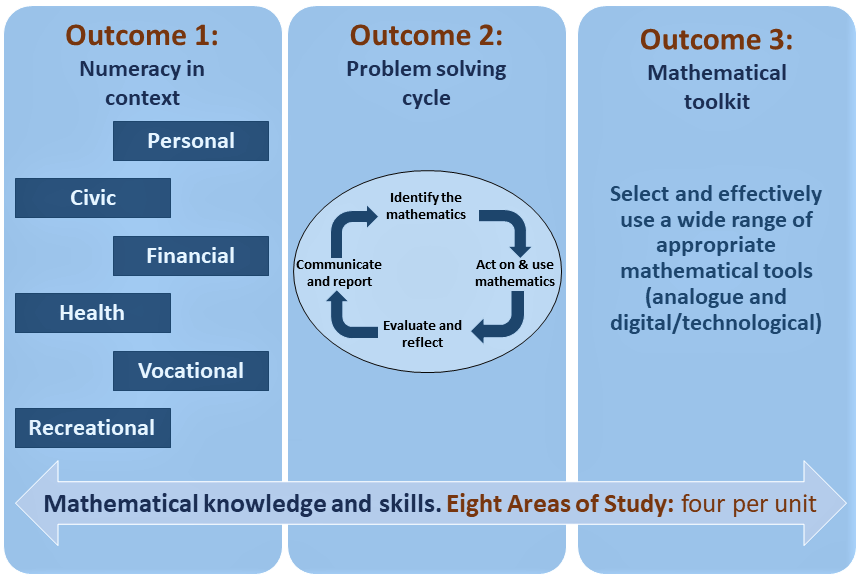 